МБОУСОШ № 60 г. ПензыЗадача.Для ремонта комнаты в квартире необходимо купить одинаковые обои (рисунок не должен требовать подгона). В комнате одна дверь и одно окно. Все обЪекты прямоугольной формы. Размер комнаты 4,3 м × 4,6 м × 2,5 м, где 2,5 м - высота. Дверной проём имеет размеры 0,8 м × 2,0 м, ширина окна –1,4 м, высота –1,5 м. Сколько рулонов обоев шириной 90 см и длиной 10 м нужно купить, чтобы оклеить стены от пола до потолка? Дано:Комната:  4,3м × 4,6м × 2,5мДверь: 0,8 м ×2мОкно: 1,4 м × 1,5 мРулон обоев: 0,9 м × 10 мНайти: кол-во рулонов обоев.Решение: (4, 6 + 4,3) ×2 = 17,8 м – периметр пола комнаты.17,8 ×  2,5 = 44,5 (м2) – площадь стен комнаты.1,4 × 1, 5 = 2,1 (м2) – площадь окна.0,8 × 2 = 1,6 (м2) – площадь двери.44,5 – (2,1 +1,6) = 40,8 (м2) – площадь стен комнаты без двери и окна. 0,9 ×  10 = 9 (м2) – площадь одного рулона обоев.40,8 : 9 4, 53 – рулонов потребуется   5 рулонов надо купить. Ответ:  5 рулонов.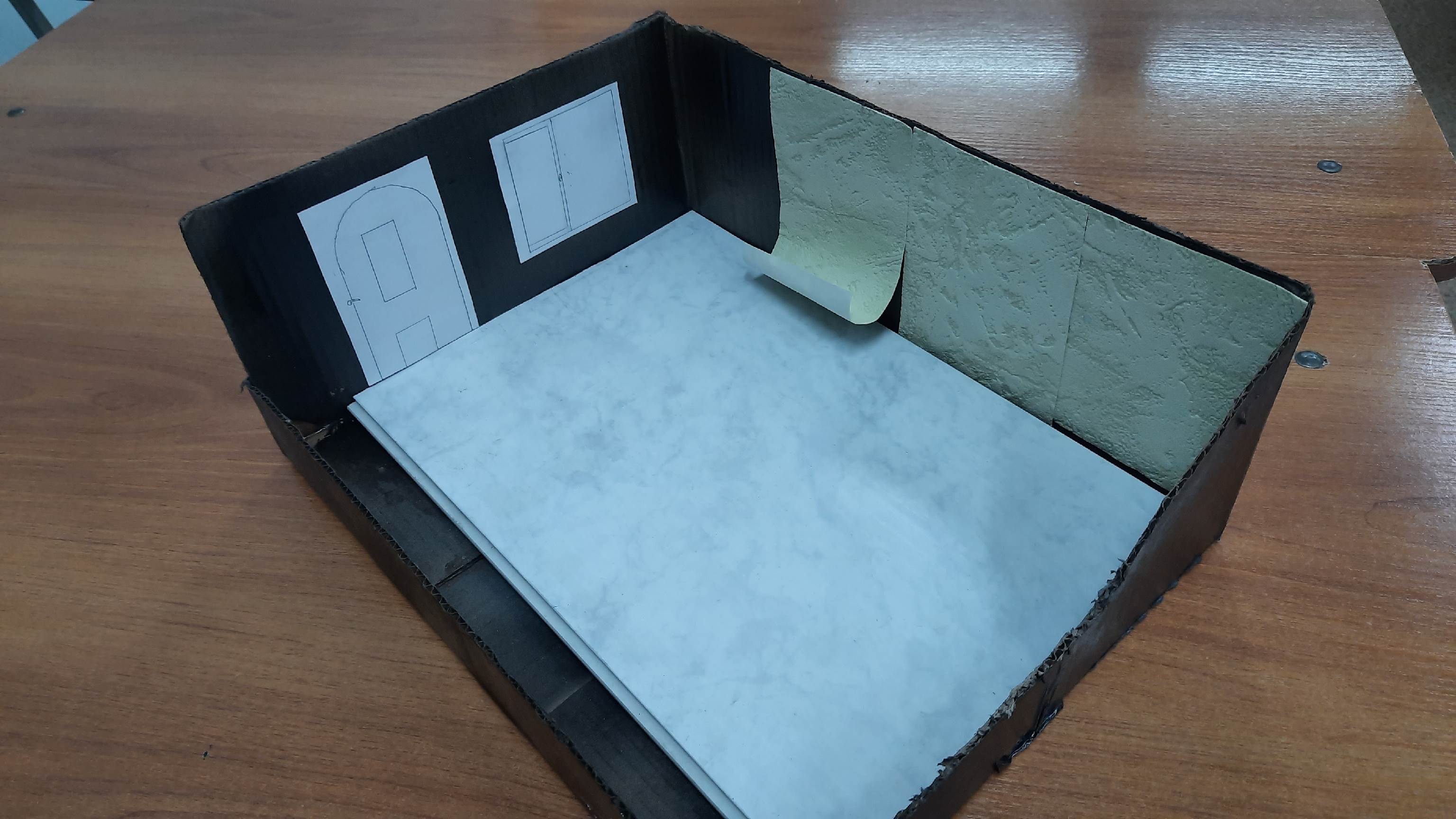 